ANNEXE 1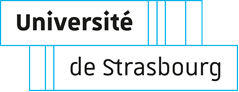 Formulaire à completer pour une SOUTENANCE DEMATERIALISEE - Renseignements(A fournir pour toute soutenance de thèse ou d’HDR organisée de façon dématérialisée en application de l’arrêté du 27 octobre 2020 relatif au recours à la vidéo-conférence pour la présentation des travaux dans le cadre d’une HDR ou d’une soutenance de thèse.).Nom-Prénom candidat : _____________________________________________________________________________________________________Date et horaire de soutenance : ______________________________________________________________________________________________Motif argumenté de la demande : __________________________________________________________________________________________________________________________________________________________________________________________________________________________Application technique utilisée pour la soutenance : ___________________________________________________________________________Date : 						Signature du Directeur de thèse/garantPour une soutenance de thèse : Signature du directeur de l’école doctoraleDocument transmis par courriel avant soutenance à dir-formdoct@unistra.frL’original est transmis par courrier au collège doctoral 46 Bld de la Victoire 67000 STRASBOURG pour y être archivé avec le registre de soutenance.  Soutenance totalement dématérialisée(Le président est présent en visio)   Soutenance partiellement dématérialisée( le candidat, le Directeur de thèse/garant et le président de jury sont présents)Lieu de la soutenance : _______________________________________Nom –Prénom - Président du jury :__________________________________________________Nom-Prénom - Président suppléant : __________________________________________________Directeur de these/Garant : __________________________________________________Autres membres du jury : _______________________________________________________________________________________________________________________________________________________________________________________________________________________________________________________________________________________________________________Nom –Prénom - Président du jury :__________________________________________________Directeur de thèse/Garant : __________________________________________________Autres membres du jury : __________________________________________P V__________________________________________P V__________________________________________P V__________________________________________P V__________________________________________P V__________________________________________P VP : PrésentielV : VisioconférenceCocher la case pour chaque membre du jury